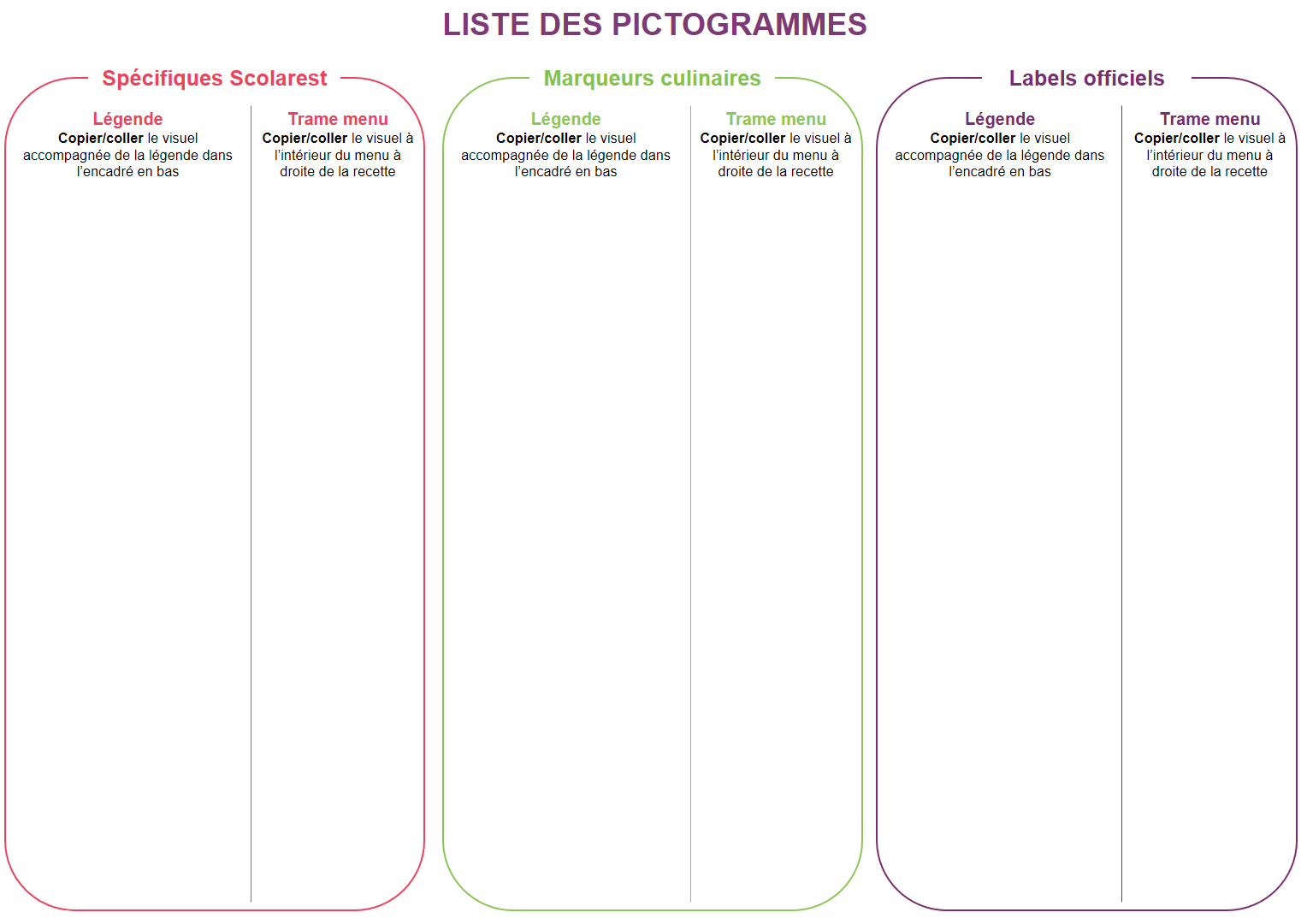 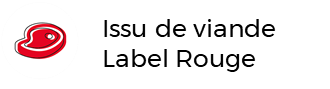 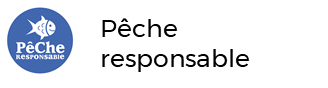 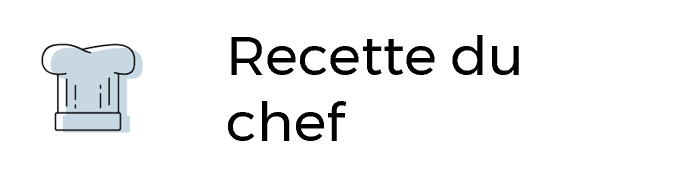 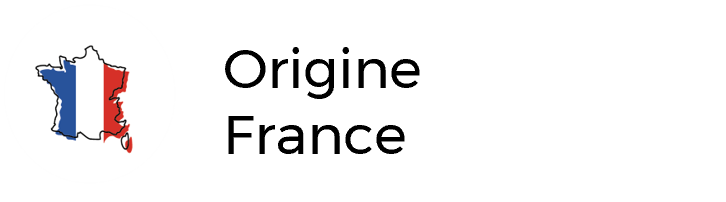 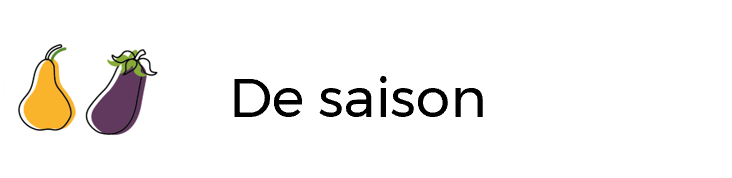 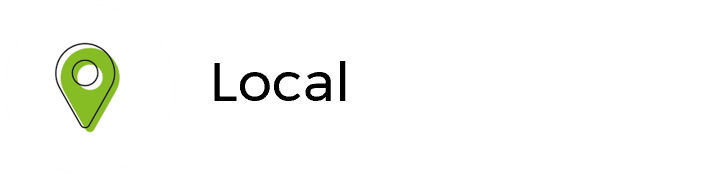 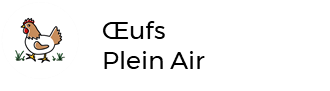 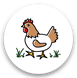 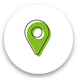 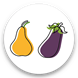 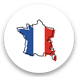 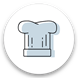 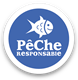 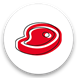 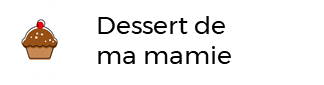 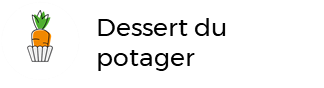 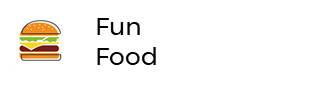 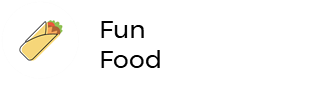 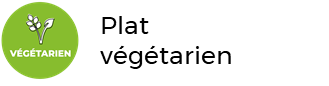 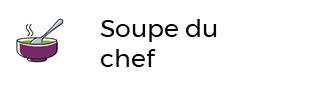 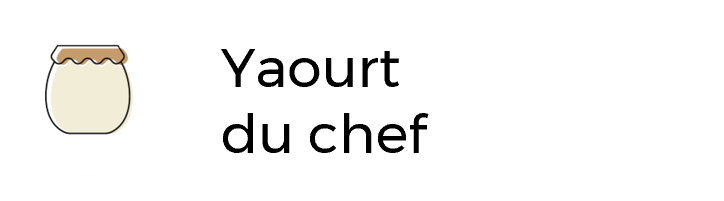 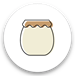 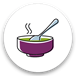 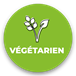 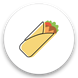 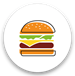 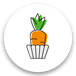 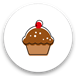 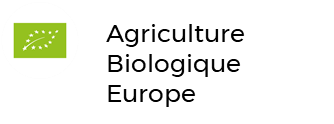 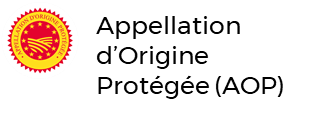 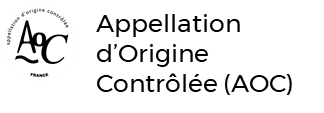 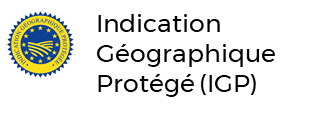 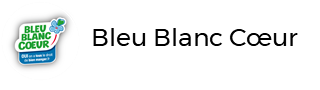 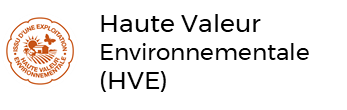 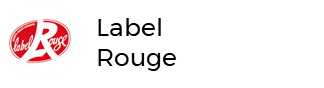 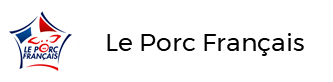 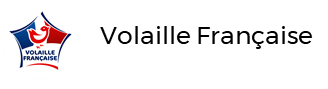 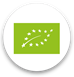 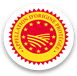 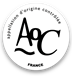 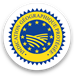 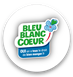 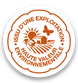 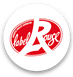 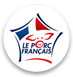 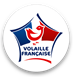 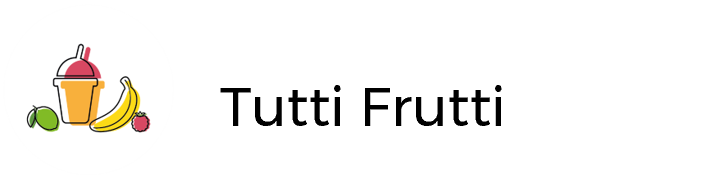 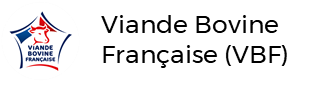 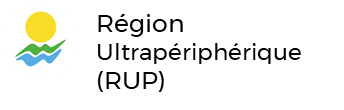 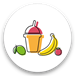 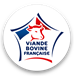 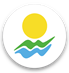 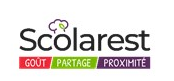 Dejeuner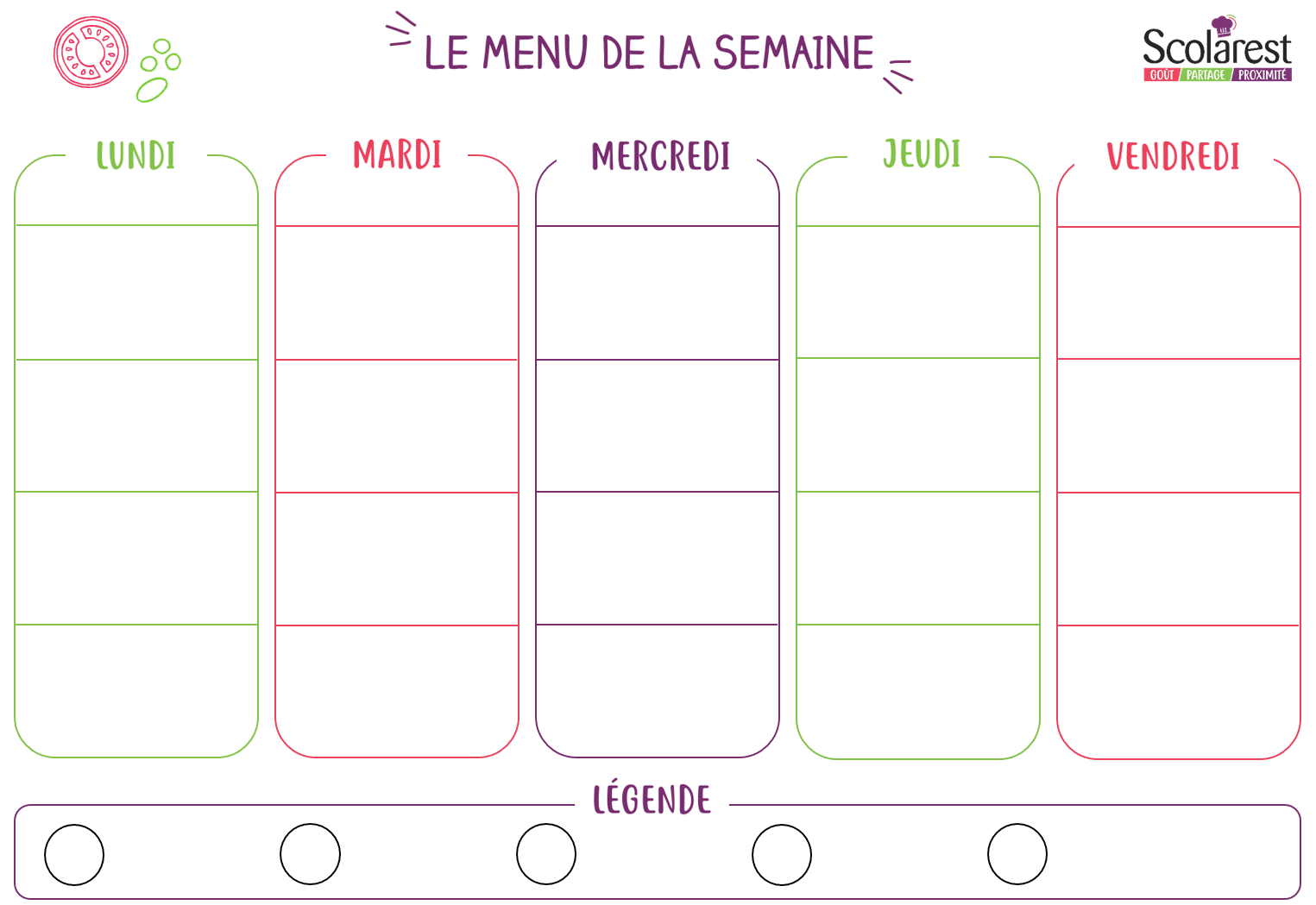 DejeunerDejeunerDejeunerDejeunerDejeunerDejeunerDejeunerDejeunerDejeunerDejeuner06/0507/0508/0509/0510/05Salade de concombreSalade IcebergRissolette de porcOmelette Pomme sautéesBrocolisBolognaise au bœufFilet de lieu aux épicesMacaronisJeunes carottes persilléesFromage blanc aux fruitsYaourt aromatiséCorbeille de fruitsBiscuits 